EDITAL Nº 018/2017 – PROEXO Pró-Reitor de Extensão da Universidade Estadual do Oeste do Paraná, no uso de suas atribuições regimentais, HOMOLOGA as inscrições das propostas concorrentes aos Editais de Bolsas PIBE, PIBIS e PIBEX. 1 – Após análise documental realizada pela equipe da PROEX, ficam homologadas as propostas conforme Anexo I, II e III desde Edital;2 – O prazo vigente para RECURSO a este Edital é válido é até o dia 05/07/2017;3 – As propostas homologadas serão submetidas a análise do Comitê de Extensão, conforme os requisitos dos respectivos Editais;Cascavel, 03 de julho  de 2017.ROSALVO SCHÜTZPró-Reitor de ExtensãoAnexo ao Edital nr.     /2016UNIOESTE – PRÓ-REITORIA DE EXTENSÃO				FORMULÁRIO 1 – Ficha de InscriçãoDe: ___________________________________________________________________Para: Rosalvo SchützPró-Reitor de ExtensãoSolicito minha inscrição para concorrer ao Programa de Bolsa, conforme dados abaixo:                  Data: _____/______/_________                                   _________________________                                       Assinatura do Coordenador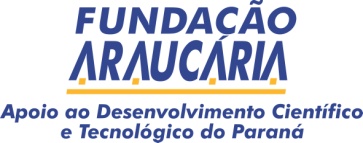 Anexo II–Identificação do Orientador e do BolsistaANEXO AO EDITAL n 0/1-PROEX - PIBISChamada Pública  e      /2016  Fundação AraucáriaCHAMADA PÚBLICA  0/201 
PROGRAMA INSTITUCIONAL DE APOIO A INCLUSÃO SOCIAL, PESQUISA  E EXTENSÃO UNIVERSITÁ - PIBIS  – 2016-2017Anexo III - Plano de Trabalho para o Bolsista1. IDENTIFICAÇÃO2. SÍNTESE DAS ATIVIDADES A SEREM DESENVOLVIDAS PELO BOLSISTA3. ASSINATURASCHAMADA PÚBLICA  0/201 
PROGRAMA INSTITUCIONAL DE BOLSA DE EXTENSÃO - PIBEX  – 2016-2017Anexo III - Plano de Trabalho para o Bolsista1. IDENTIFICAÇÃO2. SÍNTESE DAS ATIVIDADES A SEREM DESENVOLVIDAS PELO BOLSISTA3. ASSINATURASMODALIDADE: (Assinalar)(      )PIBIS – FUNDAÇÃO ARAUCÁRIA  -   Aluno que ingressou por sistema de cotas                                         (      ) PIBEX-FUNDAÇÃO  ARAUCÁRIA  -  Não cotista             Campus/Centro:                                    (      )  Projeto                             (      ) ProgramaTítulo da Atividade de Extensão a ser desenvolvida pelo Acadêmico:Título da proposta da atividade cadastrada na PROEX:Nome do Coordenador (a):Fone:  (      )                                                    e-mail:Dados do acadêmico: 1º Nome:                                                                                                  Fone:Curso/série:  2º Nome:                                                                                                  Fone: Curso/série:Instituição/SiglaInstituição/SiglaInstituição/SiglaUNIVERSIDADE ESTADUL DO OESTE DO PARANÁ - UNIOESTEUNIVERSIDADE ESTADUL DO OESTE DO PARANÁ - UNIOESTEUNIVERSIDADE ESTADUL DO OESTE DO PARANÁ - UNIOESTEUNIVERSIDADE ESTADUL DO OESTE DO PARANÁ - UNIOESTEUNIVERSIDADE ESTADUL DO OESTE DO PARANÁ - UNIOESTEUNIVERSIDADE ESTADUL DO OESTE DO PARANÁ - UNIOESTEUNIVERSIDADE ESTADUL DO OESTE DO PARANÁ - UNIOESTEUNIVERSIDADE ESTADUL DO OESTE DO PARANÁ - UNIOESTEUNIVERSIDADE ESTADUL DO OESTE DO PARANÁ - UNIOESTEUNIVERSIDADE ESTADUL DO OESTE DO PARANÁ - UNIOESTEUNIVERSIDADE ESTADUL DO OESTE DO PARANÁ - UNIOESTEUNIVERSIDADE ESTADUL DO OESTE DO PARANÁ - UNIOESTEUNIVERSIDADE ESTADUL DO OESTE DO PARANÁ - UNIOESTEUNIVERSIDADE ESTADUL DO OESTE DO PARANÁ - UNIOESTETítulo da propostaTítulo da propostaTítulo da propostaCoordenador InstitucionalCoordenador InstitucionalCoordenador InstitucionalJOSÉ CARLOS DOS SANTOSJOSÉ CARLOS DOS SANTOSJOSÉ CARLOS DOS SANTOSJOSÉ CARLOS DOS SANTOSJOSÉ CARLOS DOS SANTOSJOSÉ CARLOS DOS SANTOSJOSÉ CARLOS DOS SANTOSJOSÉ CARLOS DOS SANTOSJOSÉ CARLOS DOS SANTOSJOSÉ CARLOS DOS SANTOSJOSÉ CARLOS DOS SANTOSJOSÉ CARLOS DOS SANTOSJOSÉ CARLOS DOS SANTOSJOSÉ CARLOS DOS SANTOSNome do OrientadorNome do OrientadorCPF do OrientadorCPF do OrientadorCPF do OrientadorFormas de contato do Orientador: telefones e emailFormas de contato do Orientador: telefones e emailLink do Currículo Lattes do OrientadorLink do Currículo Lattes do OrientadorTítulo do projeto cadastrado na PROEXTítulo do projeto cadastrado na PROEXGrandeÁrea do conhecimentoGrandeÁrea do conhecimentoÁreaÁreaSubáreaSubáreaNome do BolsistaTítulo do projeto 
do BolsistaTítulo do projeto 
do BolsistaTítulo do projeto 
do BolsistaCurso que freqüentaCurso que freqüentaCPF do BolsistaCPF do BolsistaDocumento de Identidade do BolsistaDocumento de Identidade do BolsistaEndereço do BolsistaEndereço do BolsistaConta corrente do Bolsista (se tiver)Conta corrente do Bolsista (se tiver)Formas de contato do Bolsista: telefones e emailFormas de contato do Bolsista: telefones e emailLink do Currículo Lattes do BolsistaProtocoloInstituição/Campus onde será desenvolvido o projetoCoordenador InstitucionalOrientador (Docente/Pesquisador responsável)BolsistaTítulo do projeto de pesquisaPeríodo previsto para desenvolvimento do Projeto _________/________ a _______/________1234567 (adicionar mais linhas se necessário)Os abaixo-assinados declaram que o presente Plano de Trabalho foi estabelecido de comum acordo, assumindo as tarefas e responsabilidades que lhes caberão durante o período de realização do mesmo.Os abaixo-assinados declaram que o presente Plano de Trabalho foi estabelecido de comum acordo, assumindo as tarefas e responsabilidades que lhes caberão durante o período de realização do mesmo.Local e data:Local e data:Assinatura do BolsistaAssinatura do Pai ou Responsável
(para menores de 18 anos)Assinatura do OrientadorAssinaturas do Coordenador da Proposta e Pró-Reitoria 
de Pesquisa e Pós-Graduação ou equivalenteProtocoloInstituição/Campus onde será desenvolvido o projetoCoordenador InstitucionalOrientador (Docente/Pesquisador responsável)BolsistaTítulo do projeto de pesquisaPeríodo previsto para desenvolvimento do Projeto _________/________ a _______/_______1234567 (adicionar mais linhas se necessário)Os abaixo-assinados declaram que o presente Plano de Trabalho foi estabelecido de comum acordo, assumindo as tarefas e responsabilidades que lhes caberão durante o período de realização do mesmo.Os abaixo-assinados declaram que o presente Plano de Trabalho foi estabelecido de comum acordo, assumindo as tarefas e responsabilidades que lhes caberão durante o período de realização do mesmo.Local e data:Local e data:Assinatura do BolsistaAssinatura do Pai ou Responsável
(para menores de 18 anos)Assinatura do OrientadorAssinaturas do Coordenador da Proposta e Pró-Reitoria 
de Pesquisa e Pós-Graduação ou equivalente